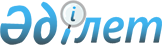 Қызылорда облысы Жалағаш ауданы Мәдениет ауылдық округінің Мәдениет ауылының тұйық көшесін қайта атау туралыҚызылорда облысы Жалағаш ауданы Мәдениет ауылдық округі әкімінің 2023 жылғы 9 ақпандағы № 4 шешімі. Қызылорда облысының Әділет департаментінде 2023 жылғы 16 ақпанда № 8367-11 болып тіркелді
      Қазақстан Республикасының "Қазақстан Республикасының әкімшілік-аумақтық құрылысы туралы" Заңының 14-бабының 4) тармақшасына сәйкес, Мәдениет ауылы тұрғындарының пікірін ескере отырып және облыстық ономастика комиссиясының 2022 жылғы 18 тамыздағы қорытындысының негізінде ШЕШТІМ:
      1. Мәдениет ауылдық округінің Мәдениет ауылындағы Айнаш Балғабаева тұйық көшесі Көшекбай Ералиев тұйық көшесі болып қайта аталсын.
      2. Осы шешім оның алғашқы ресми жарияланған күнінен кейін күнтізбелік он күн өткен соң қолданысқа енгізіледі. 
					© 2012. Қазақстан Республикасы Әділет министрлігінің «Қазақстан Республикасының Заңнама және құқықтық ақпарат институты» ШЖҚ РМК
				
      Мәдениет ауылдық округінің әкімі

А. Мустафаев
